Zamawiający:Powiatowy Zarząd Dróg w Toruniuul. Polna 113, 87-100 ToruńPZD  11.252.3.8.2019							Toruń, dn. 02.06.2019r.Do wszystkich uczestników postępowania przetargowegoDziałając zgodnie z art. 38 ust. 2 ustawy – Prawo zamówień publicznych 29 stycznia 2004 r. – Prawo zamówień publicznych (Dz. U. z 2017 r. poz. 1579, 2018 z późn. zm.) informuję, iż w prowadzonym przez Powiatowy Zarząd Dróg w Toruniu postępowaniu o udzielenie zamówienia publicznego, w trybie przetargu nieograniczonego, ogłoszonego w Biuletynie Zamówień Publicznych; Ogłoszenie nr 558301-N-2019 z dnia 2019-06-07r. na zadanie pn.:„Przebudowa drogi powiatowej nr 2008C Gostkowo – PapowoToruńskie od km 0+000 do km 4+965 długości 4,965 km”wpłynęły zapytania do SIWZ o następującej treści:W związku ze sprzecznością w  odpowiedziach na pytania nr 2 i 5, azałączonym do odpowiedzi plikiem  ‘’OPISEM TECHNICZNY – Gostkowo po korekcie’’ gdzie w p-cie 5.2 ROZWIĄZANIA SYTUACYJNE podana jest następująca konstrukcja nawierzchni:Na poszerzeniu:Warstwa ścieralna z mieszanki mineralno – asfaltowej AC 11S grubości 4cmWarstwa wiążąca z mieszanki mineralno – asfaltowej AC 15W grubości 5 cmWarstwa wyrównawcza z masy AC16W – średnio 4cmPodbudowa z kruszywa łamanego grubości 25 cmWarstwa odsączająca z piaski grubości 10cmNa istniejącej nawierzchni:Warstwa ścieralna z mieszanki mineralno – asfaltowej AC 11S grubości 4cmWarstwa wiążca z mieszanki mineralno – asfaltowej AC 15W grubości 5 cmWarstwa wyrównawcz z masy AC16W – średnio 4cmProsimy o podanie jaka ma być ostateczna konstrukcja nawierzchni jezdni?ODPOWIEDŹ:Konstrukcja jezdni zasadniczej i poszerzenia wg. przekrojów konstrukcyjnych dla inwestycji pn ulega zmianie w opisie technicznym oraz na przekrojach, a jej ostateczne parametry są następujące: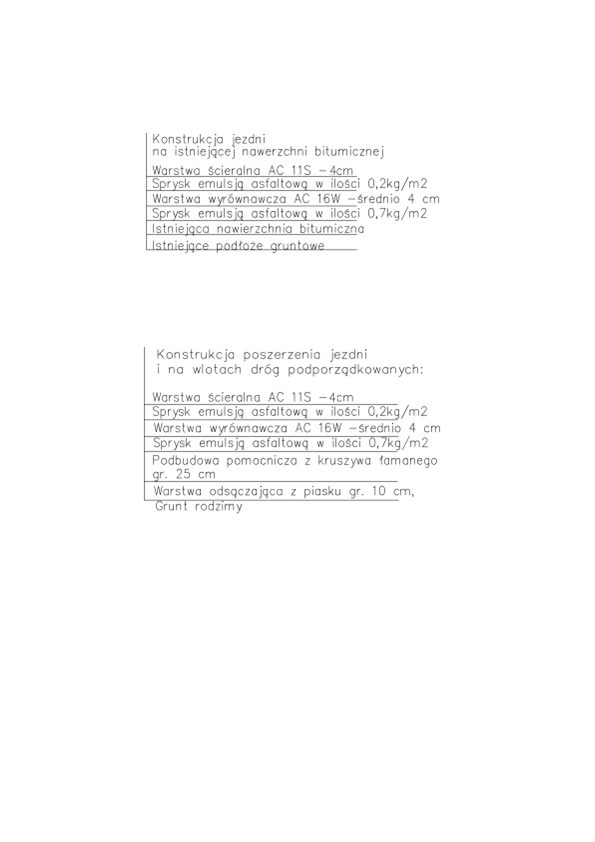 Ponadto, w cenę ryczałtową Zamawiający wymaga wliczenia wbudowania siatki szklanej na całej długości, na połączeniu istniejącej nawierzchni i planowanego poszerzenia. Szerokość zastosowanej siatki winna wynosić 1 m.Siatka winna spełniać wymagania określone w załączonej SST